МОЛИТВЕННЫЙ ДНЕВНИК                           ИЮНЬ-2017Благодарим вас за молитвы о наших страдающих братьях и сестрах! Это большая поддержка для них! Порой мы вынуждены изменять или опускать их имена в целях безопасности, и у нас есть всего несколько страниц, чтобы рассказать вам их истории, но Господь знает в подробностях тех людей и места, о которых мы молимся. Спасибо за ваше понимание.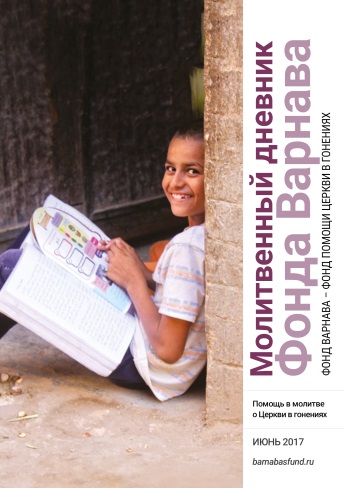 Необязательно ограничиваться словами, в которых выражены молитвенные нужды. Вы можете молиться об этих ситуациях своими словами, как побуждает вас Господь.Четверг 1 июня На настоящий момент из-за сильнейшей засухе в последние годы несколько стран по всей Африке переживают голод. Если в марте и апреле прошли хорошие дожди, в июне в некоторых регионах Восточной Африки уже должен быть хороший урожай. Но на восстановление у многих семей уйдут годы, потому что скот погиб, имущество почти все распродано, чтобы купить еды, а семена на посадку съедены, иначе грозила голодная смерть. 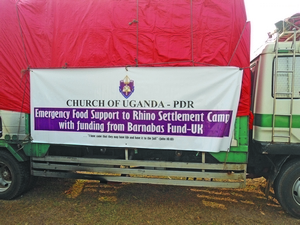 Благодарите Бога за щедрость сторонников
Фонда Варнава, которые дают нам
возможность кормить свыше 100,000
голодающих христиан в Восточной АфрикеЧерез проект «Иосиф» Фонда Варнава кормит свыше 100,000 голодающих христиан в Восточной Африке. В это число входят и 70,000 беженцев из Южного Судана, которые бежали в Уганду в поисках пропитания, хотя Уганда сама страдает от голода: люди едят термитов и отыскивают двоякодышащую рыбу на месте пересохших водоемов. Пожалуйста, молитесь о хорошем урожае в этом и будущем сезоне, а также о мудрости для служителей, чтобы им знать, как лучше помочь людям вернуться к нормальной жизни.Пятница 2 июня “Я понимаю, что если мы участвуем в Христовых страданиях, то будем участвовать и в Его славе. Это дает мне силы продолжать служение”, — такими словами один пастор из Центральной Азии выразил то, какое ободрение он получил на трехдневном семинаре для пасторов, прошедшем в стране, где христиане испытывают сильнейшее давление со стороны властей и местных мусульман. Служителей часто арестовывают и штрафуют. Некоторые из пасторов, планировавшие посетить один из семинаров (которые были организованы при поддержке Фонда Варнава), не смогли этого сделать из-за полицейских рейдов и заведенных на них дел. Другой служитель, посетивший семинар, радостно сказал в конце: “Бог освободил меня от моих страхов”. Молитесь о том, чтобы эти верные служители Божьи сохранили в своих сердцах то наставление и ободрение, которое они получили на этой встрече и черпали из него вдохновение для своего служения.Суббота 3 июня Адиб впервые услышал евангелие на занятиях английского языка в своем родном Афганистане, их преподаватель цитировал на уроках отрывки из Библии. Решив последовать за Христом, Адиб думал, что он единственный христианин в Афганистане. Но потом он нашел тайную церковь и присоединился к ней. Через какое-то время к ним проник шпион и доложил о них властям. Из-за гонений Адибу пришлось покинуть страну и бежать в Индию. Сейчас его положение там неопределенное, его могут депортировать обратно в Афганистан, где его, вероятнее всего, убьют за отступничество от ислама. Молитесь об Адибе и других афганских верующих, находящихся в похожей ситуации, чтобы Господь Иисус защитил и сохранил их.Воскресенье 4 июня О, Дух Святой, наш Наставник и Утешитель, мы просим Тебя позаботиться о тайных верующих, которые не имеют возможности собираться с другими христианами, чтобы молиться и поклоняться Богу вместе, которые не знают радости общения с братьями и сестрами во Христе, которые должны то там, то здесь выискивать возможности услышать Слово Твое — через книги, радио, телевидение или Интернет, чтобы получить наставление в вере. Просим, проговори каждому из них, напомни им слова Господа Иисуса, просвети их разум и сердце истиной Твоей, утешь их радостью Своего присутствия. Просим об этом во имя Господа Иисуса Христа.Понедельник 5 июня Христиане в Албании сегодня пользуются большей свободой, чем раньше. Одна христианская община собирается на богослужение в старом кинотеатре, а на Рождество, Пасху и другие особые дни власти разрешают ей проводить евангелизационные мероприятия в парке у кинотеатра. За последние 20 лет открылось много новых церквей. Молитесь о том, чтобы пасторы, проповедники и миссионеры имели мудрость, как лучше всего использовать имеющиеся возможности, и чтобы новообращенные христиане росли и укоренялись в вере. Есть также много проблем, например, все больше усиливается радикальный ислам, из-за которого отношение к христианам в обществе меняется. Особенно это касается тех христиан, что вышли из ислама, и особенно в сельских районах. Они испытывают гонения со стороны своих родственников, которые бьют их и запрещают посещать церковь.Вторник 6 июня Город Кырджали — регион компактного проживания турецкого меньшинства в Болгарии, здесь же находится крупнейшая в стране мечеть. Влияние ислама в этом регионе растет, всего здесь уже более 300 мечетей. Мэр Кырджали отверг все просьбы от пасторов праздновать христианские праздники, а отмечать национальные праздники и мусульманские религиозные праздники разрешил. Небольшие общины турецких христиан, вышедших из ислама, испытывают гонения: их увольняют с работы, в магазинах продавцы отказываются их обслуживать. Молитесь о том, чтобы это испытание их веры послужило к развитию в них стойкости и зрелости (Иакова 1:2-4).Среда 7 июня Трансбайкальский регион расположен на юге Сибири, рядом с одним из самых крупных и глубоких озер в мире. 10 февраля власти этого региона направили главам районов и городов специальное распоряжение с предупреждением о том, что различные протестантские организации начали миссионерскую работу в отдаленных поселках Трансбайкальского региона, оказывая людям помощь продуктами и одеждой. В распоряжении говорится о том, чтобы местные власти не содействовали этим организациям в проведении крупных мероприятий, а также информировали ФСБ и другие компетентные органы. Пожалуйста, молитесь о том, чтобы христиане, сталкивающиеся с таким противодействием, не унывали, но чтобы их служение и свидетельство привлекло ко Христу многих неспасенных.Четверг 8 июня Первым, кого депортировали из России по новому закону о религии, принятому в июле 2016 года, стал индийский христианский миссионер Виктор-Иммануэль Мани. Из-за депортации ему пришлось разлучиться со своей русской женой и их малышом. На это решение сейчас подана апелляция, молитесь о том, чтобы ее удовлетворили. Из-за этого нового, вроде бы антитеррористического, но до конца не понятного закона под удар попали многие протестанты (Форум 18).Пятница 9 июня “Позволительно ли обычному человеку читать Слово Божье?” “Господи, прости мои грехи. Направь меня на истинный путь” “Я умираю, помогите мне!” — вот некоторые из сообщений, приходящих на христианское радио, вещающее на Северном Кавказе, которое поддерживает Фонд Варнава. Молитесь о сотрудниках, работающих на этом радио, которые стараются отвечать на все поступающие сообщения, чтобы Дух Святой помог им находить правильные слова для каждого, кто выходит с ними на связь, будь то христиане, которые стремятся расти в вере, или мусульмане, ищущие Истину.Суббота 10 июня “Селима” с Северного Кавказа пришла к Господу, слушая христианское радио. Местные мусульмане сожгли ее Библию и христианскую литературу и требовали ее смерти, но Селима сохранила веру и еще привела к Богу своего мужа, детей и невестку. Эта семья не знала никого из верующих, они тайно молились сами у себя дома, пряча Библию в саду и продолжая слушать христианское радио. Однажды одна из сотрудниц радио посетила их семью. Это была “Аиша”, у которой был рак и о которой Селима много лет молилась, прочитав когда-то о ней в христианском журнале. “Я Аиша, и я исцелена”, — сказала ей гостья. Благодарите Бога за это потрясающее свидетельство для Селимы и ее семьи, молитесь о том, чтобы они и дальше твердо держались веры перед лицом гонений.Воскресенье 11 июня (Это молитва одного из пасторов Индии, немного измененная) Мы славим Тебя и благодарим Тебя, Боже наш, что так настолько возлюбил грешников, что отдал Своего единственного Сына, чтобы всякий верующий в Него не погиб, но имел жизнь вечную. Молитесь, чтобы народ Индии и народы всех других стран услышали и поняли этот Божественную тайну и пришли к вере в Господа Иисуса. Молим, сохрани их от козней сатаны, Отце, яви Свои чудеса и знамения, какими бы они ни были, и приведи каждого из них к Себе. Просим Тебя о водительстве святого Духа Божьего в нашей жизни, чтобы Он использовал нас для Своих целей, а мы — чтобы подчинялись Ему.Понедельник 12 июня 28 февраля 20 человек в одной из деревень в округе Гадчироли, штат Махараштра, Индия, где большинство местных жителей исповедуют индуизм, вызвали три христианские семьи на так называемые “мирные переговоры”. Они сказали троим христианам, пришедшим на встречу, покинуть деревню, потому что они не желают видеть там христиан. Затем они напали на христиан и разгромили их дома. Полиция не возбудила никакого дела в отношении нападавших, обойдясь простым предупреждением и велев им восстановить поврежденные дома. Молитесь, чтобы Господь укрепил и защитил притесняемые общины христиан в Индии, которым больше неоткуда ждать помощи. Да утвердит их Господь и да сохранит от лукавого (2 Фессалоникийцам 3:2-3).Вторник 13 июня Согласно официальным данным, в индийском штате Пенджаб, где проживают, в основном, сикхи, христиане составляют всего 1% населения, однако по сведениям Объединенного форума христиан Пенджаба, христиан в этом штате 15%. Некоторые верующие считают, что этот процент даже выше. Большую часть христиан составляют бедняки, работающие на полях богатых сикских семей. Их мало. и они живут очень бедно, поэтому на их нужды никто не обращает внимания, например, им даже негде хоронить своих близких. В далеком 1994 году власти, которые были в то время, пообещали разрешить далитам (самый низкий слой общества) получать квоты для работы в государственных учреждениях, наряду с далитами из хинду и сикхов, но это обещание так и осталось нереализованным. В прошлом году власти штата учредили Комитет по социальному обеспечению христиан и выделили средства на помощь самым нуждающимся христианам. Молитесь о том, чтобы поддержка христиан со стороны властей увеличивалась.Среда 14 июня За последние два года ситуация с антихристианскими инцидентами на Шри-Ланке изменилась. Нападения буддистских экстремистов стали происходить реже, но притеснения со стороны полиции и местных властей усилились, ограничения на уровне законодательства тоже ужесточились. За последние четыре года роль государства как главного гонителя христиан значительно возросла. Особенно гонениям подвергаются евангельские христиане, даже со стороны правительственного Департамента по вопросам христианства. В 2008 году правительство издало циркуляр, требующий, чтобы новые места для богослужений получали предварительное одобрение властей; местные власти, подстрекаемые буддистскими монахами, злоупотребляют этим указом, используя его против евангельских церквей, пытаясь заставить получать регистрацию и те церкви, которые существуют уже давно. В обществе преобладают индуисты и мусульмане, индуистский экстремизм и шариат (исламский закон) представляют все больше угрозы. Молитесь о христианах Шри-Ланки, которых притесняют со всех сторон, чтобы Господь управил их сердца в любовь Божью и терпение Христово (2 Фессалоникийцам 3:5).Четверг 15 июня Буддисты на Шри-Ланке обращаются ко Христу, а христиан из-за этого ложно обвиняют в том, что они заманивают людей деньгами, работой и другими благами. Христиан даже арестовали за постановку христианской уличной сценки, обвинив их в том, что они они используют для привлечения людей неэтичные средства. Молитесь о том, чтобы христиане Шри-Ланки продолжали смело нести евангелие в своей стране и чтобы ложные обвинения в их адрес прекратились.Пятница 16 июня В течение последних двух десятилетий на Шри-Ланке весьма высокий показатель убийств. Также здесь самый высокий показатель самоубийств в мире. Мужчины в этой стране входят в число основных потребителей алкоголя в мире. Молитесь о том, чтобы христиане несли надежду и исцеление в это израненное и страдающее общество. Молитесь о том, чтобы христиан перестали воспринимать как угрозу общественному порядку, но вместо этого видели в них благословение для всех.Суббота 17 июня Звание мировой “столицы самоубийц” теперь принадлежит не Шри-Ланке, а Гайане в Южной Америке. Среди тех, кому невыносима больше такая жизнь, есть и обратившиеся из индуизма в христианство и испытывающие из-за этого гонения, одиночество и мощные духовные атаки различного рода. Молитесь о новом христианском движении «Спасательный круг», созданном при поддержке Фонда Варнава, цель которого — всем, кто подвергается искушению совершить самоубийство, обеспечить наставничество, основанное на библейских принципах. Молитесь о волонтерах из поместных церквей, которые сейчас проходят обучение для этого служения, особенно в Бербисе — больше всего самоубийств происходит именно в этом регионе. Просите Бога помочь им найти верные слова для каждого, с кем они встречаются и общаются.Воскресенье 18 июня Дорогой Господь, мы молимся о наших иранских братьях и сестрах во Христе, которые страдают от гонений. Власти преследуют их, арестовывают, допрашивают и сажают в тюрьмы, закрывая целые церкви. Пожалуйста, храни их сердца в совершенном мире, чтобы они не боялись побоев, пыток и других тяжелых испытаний. Молимся также об известных христианах, которых ложно обвиняют по радио и телевидению в ужасных преступлениях, да утешит их осознание того, что Ты тоже испытал на себе ложные обвинения. Просим об этом во имя Иисуса Христа! Слава Тебе, что несмотря ни на что Церковь продолжает расти.Понедельник 19 июня В январе скончался бывший иранский президент Рафсанджани. Хотя на Западе его считают “умеренным”, он сыграл заметную роль в Иранской исламской революции 1979 года. В первые годы революции и в годы его правления на посту президента (1989-1997) христиане очень страдали, некоторые лишились жизни (были казнены или таинственным образом убиты). Он поддерживал тех, кто выступал оппозицией его политическому сопернику — Аятолле Хаменеи, в том числе некоторые радикальные группировки. Это сдерживало самых радикальных исламистов в иранской политической и религиозной сферах. Но со смертью Рафсанджани этот сдерживающий фактор исчез, а значит в ближайшее время можно ожидать усиления гонений на христиан. Молитесь Господу, Который творит суд обиженным и освобождает узников (Псалом 145:7), чтобы Он сохранил народ Свой в Иране.Вторник 20 июня В прошлом году в Турции стал заметен рост антихристианских настроений в медиа, об этом сообщается в отчете Ассоциации протестантских церквей Турции. Средства массовой информации ставят Новый Завет в ранг “террористической пропаганды”, поэтому сотрудники правоохранительных органов конфискуют его. В рождественские праздники распространялись брошюры и размещались баннеры антихристианского толка. Власти Турции создают христианам и много других сложностей. Молитесь о них, особенно о протестантских верующих (многие из которых обратились из ислама), всего в Турции 140 протестантских общин, больших и маленьких, но кроме этого много и тайных верующих.Среда 21 июня Через 8 дней после своего уверования, “Ки” из Юго-Восточной Азии начал молиться о Библии. И вот спустя 65 лет Бог ответил на его молитву. Все эти годы Ки был пастором и пять раз проделывал нелегкий путь в соседнее государство, чтобы купить там Библию; и всякий раз его останавливали на границе, отбирали у него драгоценную Библию и сжигали ее или выбрасывали в реку. Благодаря помощи от Фонда Варнава, в этой стране христианам были розданы десятки тысяч Библий, и одна из них досталась пастору Ки. Слава Господу за безопасную доставку Его Слова этим верующим и за преображающее воздействие его на сердца этих бедных и притесняемых христиан.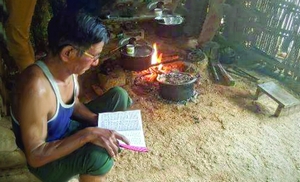 Пастор Ки держит в руках Библию, о которой он молился 65 летЧетверг 22 июня Из-за урагана одна община в сельском районе Юго-Восточной Азии серьезно пострадала от наводнения. Их посевы погибли, дома разрушены, многие заболели малярией и подобного рода болезнями. “Им приходится изучать Библию, прячась в своих домах при выключенном свете”, — пишет один из пасторов в Фонд Варнава, стараясь объяснить, какую враждебность и гонения испытывают на себе верующие в этой стране, где очень мало христиан. Фонд Варнава предоставляет им рис, сахар, соль, растительное масло, а также медикаменты. Молитесь о том, чтобы они, “скорбя от различных искушений”, радовались тому, что имеют нетленное, чистое, неувядаемое, наследство, хранящееся для них на небесах (1 Петра 1:3-6).Пятница 23 июня Видя, как Северная Корея разминает свои мускулы запусками ракет и угрозами в адрес мирового сообщества, молитесь о христианах этой страны, переживающих жесточайшие гонения. Многие из них томятся за заборами тюремных лагерей, терпя голод, издевательства и пытки и нередко работая буквально до смерти. Правящий в стране режим не приемлет никакой христианской деятельности, некоторых казнят только за то, что у них есть Библии. Молитесь, чтобы несмотря на все это наши братья и сестры знали, что Господь не оставил и не забыл их. Пусть Его присутствие укрепит их и Его обетования поддержат их и помог пройти через все скорби.Суббота 24 июня На Шри-Ланке все больше буддистов становятся христианами, даже из тех, кто многие годы был буддистским монахом и активно участвовал в гонениях на христиан. Почти в каждой буддистской деревне есть одна, а то и две церкви. Слава Господу за движение Святого Духа и пробуждение в этой стране. Молитесь о тех, кто обратился из буддизма и сталкивается теперь с гонениями и отвержением со стороны своей семьи. Считается, что, последовав за Христом, он потеряли свое место в обществе. Молитесь о том, чтобы церкви не боялись принимать их и оказывали им всякое содействие, чтобы они обрели свое место в новой семье.Воскресенье 25 июня Господь Иисус, мы возносим Тебе в молитве пожилых и немощных христиан, которые тяжело страдают во времена гонений. Им очень трудно куда-то бежать, поэтому многие предпочитают оставаться, в то время как их родные уезжают в поисках более безопасного места для жизни. Пожалуйста, позаботься о них и защити от зла тех, кто остается один и о ком некому заботиться. Напомни им истину о том, что Твоя “сила совершается в немощи” (2 Коринфянам 12:9). И хотя их тела и разум уже, бывает, подводят, пусть их дух и их вера остаются крепкими до тех пор, когда Ты позовешь их Домой.Понедельник 26 июня Власти пакистанской провинции Пенджаб противятся введению закона о “защите меньшинств”, который должен ввести уголовную ответственность за насильное принуждение к какой-либо религии и браку. В ноябре подобный закон был принят в провинции Синдх, однако в настоящий момент его пересматривают из-за недовольства исламистов. Мусульмане часто похищают девочек и девушек из христианских и индуистских семей, заставляют их принять ислам и затем выйти замуж за мусульман, зачастую за своих похитителей. Молитесь о том, чтобы в каждой провинции Пакистана был принят закон, запрещающий подобное насилие, от которого каждый год страдают около 1,000 женщин и девочек.Вторник 27 июня Слава Богу за услышанную молитву о Бабу Шахбазе Масихе, неграмотном пакистанском проповеднике, которого обвиняли в осквернении Корана, когда на одной из улиц Лахора были найден страницы с написанным на них его именем. Позже все обвинения с него были сняты и его освободили. Однако полиция посоветовала ему не возвращаться домой, потому что многие мусульмане продолжали обвинять его и настаивать на наказании (и, по-видимому, пытаясь подставить его). Молитесь о защите Бабу, его жены и троих детей, а также о том, чтобы Бабу смог возобновить свое служение проповеди евангелия и исцеления.Среда 28 июня Христиане Пакистана были глубоко разочарованы, когда антитеррористический суд оправдал всех 115 подозреваемых, обвиняемых в связи с поджогом домов христиан в Колонии Иосифа в Лахоре в марте 2013 года. В тот день, четыре года назад, толпа мусульман численностью примерно 3,000 человек, устроила беспорядки в христианском квартале: были разрушены 178 домов, 75 магазинов и церковь. До сих пор ни один из виновных в этом инциденте не был привлечен к ответственности, а вот один из христиан Колонии Иосифа по имени Саван Масих был приговорен к смерти за богохульство, это ложное обвинение и спровоцировало ярость толпы и массовое насилие. Просите Судью всего этого мира защитить Своих бедных и беззащитных детей в Пакистане.Четверг 29 июня Вопрос о въезжающих в США мусульманах остро обсуждался в СМИ, когда Дональд Трамп занял пост президента. “Пол и Дэбби Ньюхарт” (ненастоящие имена) — супружеская пара, приехавшая в Америку с Ближнего Востока, они занимаются проповедью евангелия среди мусульман в США. Молитесь о тех, кто приходит ко Христу через их служение, чтобы Господь защитил их, а также Пола, Дэбби и их детей, которые испытывают на себе большое духовное давление.Пятница 30 июня Один из пасторов в Германии заявил, что переводчики-мусульмане в его стране намеренно искажают слова мигрантов из Афганистана и Ирана, обратившихся в христианство, делая все для того, чтобы им отказали в статусе беженца. Хуже того, искренность веры этих новообращенных берутся проверять сотрудники, которые сами, как выразился пастор, “невежественные” и могут не знать даже разницы между Господней молитвой и исповеданием веры. С другой стороны, они могут потребовать от просителей убежища назвать имена двух сыновей из притчи о блудном сыне или рассказать, как умер Мартин Лютер. Пожалуйста, молитесь о том, чтобы Иисус, Который есть Истина, хранил Своих истинных последователей в Своей руке.BARNABASFUND.RU                                                  ИЮНЬ-2017